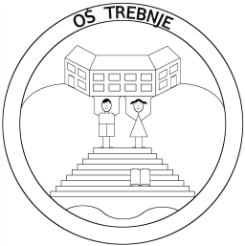 URNIK ZA ŠOLSKO LETO 2019/2020  PŠ ŠentlovrencURA1. 2. 3. 4. 5. PONEDELJEKPPDOP/DODPONEDELJEK1.MATMATSPODRUMATPONEDELJEK2.ŠPOŠPOSLJNITSLJPONEDELJEK3.SPOSPOSLJSLJŠPOPONEDELJEK4.SLJSLJGUMGUMGOSPONEDELJEK5.SLJSLJMATMATDRUPONEDELJEK6.TOREKPPTOREK1.LUMLUMSLJSLJLUMTOREK2.LUMLUMMATMATLUMTOREK3.MATMATLUMLUMŠPOTOREK4.SLJSLJLUMLUMMATTOREK5.SLJŠPOŠPODRUTOREK6.SLJSREDAPPSREDA1.GUMGUMŠPOŠPOGUM/RUSREDA2.SPOSPOMATMATTJASREDA3.SLJSLJSLJSLJTJASREDA4.TJATJASPODRUNITSREDA5.TJATJANITSREDA6.ČETRTEKPPČETRTEK1.SLJSLJSLJSLJŠPOČETRTEK2.ŠPOŠPOSLJSLJMAT ČETRTEK3.MATMATŠPOŠPOSLJČETRTEK4.SPOSPOMATMATSLJČETRTEK5.DOP/DODDOP/DODDOP/DODDOP/DODDRUČETRTEK6.PETEKPPNIP ŠPOPETEK1.GUMGUMSPONITGUMPETEK2.MATMATSLJNITNITPETEK3.TJATJAMATMATSLJPETEK4.SLJSLJGUM/RUGUM/RUTJAPETEK5.ŠPOŠPOTJATJAMATPETEK6.